Любовь и Грузия (ч/з Витебск)17 дней / 9 ночей на Черном мореРостов-на-Дону – Батуми/Кобулети – Тбилиси – Кахетия – Мцхета – ВоронежОтправление из городов: Минск, Жодино, Борисов, Орша, ВитебскПрограмма тураГрафик выездов и стоимость  на человека *Одноместное размещение в Батуми – 160 $, в Кобулети – 120 $.В стоимость тура включено:проезд комфортабельным автобусом туристического класса;услуги сопровождающего группы;услуги квалифицированного гида по экскурсионной программе;2 транзитных ночлега на территории РФ;2 завтрака в   в транзитных гостиницах на территории РФ;Проживание на море в Батуми или Кобулети;Питание на море: ВB (завтрак);Обзорная экскурсия по Батуми для туристов из Батуми;обзорная экскурсия в КАХЕТИЮ (Бодбе – Сигнахи - Алазанская долина) ;посещение винного завода KTW с дегустацией;2 ночь в Тбилиси с завтраком;обзорная экскурсия Мцхета - Джвари;обзорная экскурсия по Тбилиси;посещение торгового центра Тбилиси Молл.Дополнительно оплачивается:транспортно-туристическая услуга - 300 BYN, детям до 12 лет - 250 BYN;медицинская страховка – 7 долларов США в BYN по курсу НБРБ на день оплатыЭкскурсионный день « Горная Аджария и знакомство с грузинским фольклором" (25 $+ застолье в грузинское семье 35 лари - при группе не менее 12 чел) – по желанию;Экскурсионный день "Тайные сокровища Западной Грузии" (35 $ + входные билеты при группе не менее 12 чел.) по желанию;Канатная дорога в Тбилиси  - 2,5 лари.РазмещениеMagnolia Hotel Agmashenebeli (новый корпус)Отель Magnolia Hotel Agmashenebel с собственной бесплатной парковкой и сезонным открытым бассейном расположен в городе Кобулети, в 150 метрах от пляжа Кобулети. При отеле работает ресторан и бар. К услугам гостей терраса и сад. В числе удобств общая кухня. Гости могут воспользоваться услугой обмена валют. В номерах оборудована собственная ванная комната и установлен кондиционер. Из некоторых номеров можно выйти на балкон. Предоставляется постельное белье. Для гостей отеля сервируют завтрак «шведский стол».Отель Panorama Hotel 4* (Батуми)Отель расположен в центре Батуми, в 5 минутах ходьбы от пляжа на берегу Черного моря. Статуя Медеи находится в 10 минутах ходьбы, а Пионерский пруд - всего в 200 метрах от отеля.Светлые номера с кондиционером оформлены в теплых тонах и оформлены в классическом стиле. В каждом номере есть телевизор с плоским экраном, холодильник и собственная ванная комната. В ресторане отеля подают блюда грузинской кухни, а в баре можно заказать разнообразные напитки.К услугам гостей отеля "Панорама" бесплатный Wi-Fi в зонах общественного пользования и круглосуточная стойка регистрации.Отель Our House (Кобулети)НОВЫЙ ОТЕЛЬ OUR HOUSE в Кобулети открывает свои двери в 2024 году. Отель состоит из двух 4-х этажных корпусов, один из которых построен в 2024 году, другой полностью реновирован. Расположен в центре Кобулети, в 150 м от пляжа. КОРПУС № 1 - Номера – 2-х 3-х, 4-х  местные с отдельными кроватями , душ, туалет, ТВ, холодильник, кондиционер . На каждом этаже также есть миникухня .  Особенностью номеров в этом миниотеле то, что все стены  некоторых номеров отделаны настоящей натуральной сосной, что дает возможность насладиться не только морским воздухом, но и получить полное ощущение нахождения в сосновой роще.КОРПУС № 2 - стильные  номера с ультрасовременным дизайном, новая мебель, новая сантехника, Смарт ТВ, кондиционер. На первом этаже - к вашим услугам - кафе - бар,  где вас вкусно покормят завтраком, обедом или ужином.На территории между двумя корпусами новый бассейн, с лежаками и зонтиками от солнца,   терраса, где можно посидеть в тени, выпить чашечку кофе. Домашняя кухня с грузинским гостеприимством не оставит никого равнодушным.Wi-Fi работает на всей территории отеля (предоставляется бесплатно)В шаговой доступности продуктовый и овощной магазины, кондитерская, салон красотыПерсонал выполняет все протоколы безопасности местных властейВо всех номерах имеется кондиционер, телевизор, минихолодильник. Собственная ванная комната (душ, туалет). Wi-fi На каждом этаже расположена кухня с бытовой техникой и всеми кухонными принадлежностями.Полное спокойствие, теплая уютная атмосфера создаст хорошее настроение для вашего отдыха. Отель Orbi Sea Towers (Батуми)Вы будете просыпаться под шум морской волны и провожать закат прямо с балкона ваших апартаментов!- Высотный комплекс премиум-класса, расположен на улице Шерифа Химшиашвили в центре Батуми. Это один из самых высоких в Батуми апарт-отелей, являющийся визитной карточкой города.- Первая береговая линия - всего лишь в 100 метрах от моря и пляжа. - Прекрасные панорамные виды на море, город и горы.- Живописный район с отлично развитой инфраструктурой.Рядом с комплексом находятся магазины, гипермаркет Carrefour, уютные рестораны и кафе, аквапарк, дельфинарий, озеро Ардагани с поющими   фонтанами, спортзалы, учебные заведения, остановки городского транспорта, автозаправочная станция, детская республиканская больница, морская инженерная академия и мн. другое.- Комплекс включает современные обслуживаемые апартаменты площадью от 27 до 58 кв. м. В строительстве использованы самые новые технологии и высококачественные материалы. Установлены скоростные лифты. Проведены все коммуникации. /- Круглосуточная охрана, видеонаблюдение 24/7Просторные номера Comfort улучшенный со всеми удобствами в каждом номере: раскладывающийся диван, санузел с душевой кабиной, оборудованный балкон с шикарными видами на море, бытовая техника: кондиционер, плоский телевизор, мини-холодильник, электрочайник, микроволновая печь, фен, есть тапочки, туалетно-косметические принадлежности и набор посуды. Wi-Fi бесплатно.Во время отдыха на море выездные экскурсионные дни:"Горная Аджария и знакомство с грузинским фольклором"Мы будем купаться в водопаде, наслаждаться потрясающими горными пейзажами,  дегустировать местные вина и блюда, окунувшись в настоящую атмосферу грузинской семьи!(доп. плата 25 дол., дети до 12 лет 15 дол. – по желанию, при  группе от 12 человек) Вы увидите:Панорамную  площадку слияния 2х рек - Аджарисцхали и Чорохи.Водопад Махунцети – самый высокий водопад в Аджарии.Арочный мост царицы Тамары, построенный без единой опоры из скальных камней.Кедский Винный завод KTW - здесь вы узнаете много интересного о винодельческом производстве и попробуете разнообразные сорта знаменитых грузинских вин (дегустация 10 лари - по желанию)Живописные виды села Мирвети -  посмотрим исторический арочный мост и находящийся в лесу красивейший водопад с чистой водой. Пройдемся по самшитовой роще, окунувшись в красоту аджарских тропиков.Купание в лесном водопаде Мирвети!Подъем в потрясающие по своей красоте Мачахельские горыЗип-лайн над горной рекой (на обратной дороге - по желанию)+ настоящее грузинское застолье в аутентичной деревне на лоне величественных гор Мачахельского ущельяВас ждут разнообразные блюда аджарского региона, вино и чача домашнего производства под зажигательные песни и танцы хозяев дома и их детей.Мы примем участие в мастер-классе по основам грузинских танцев и сделаем запоминающиеся  фото в национальных костюмах.(доп. плата 35 лари)«Тайные сокровища Западной Грузии»(доп. плата 30 дол., дети до 12 лет 20 дол. – по желанию, при  группе от 12 человек)Вы узнаете много интересного о Грузии и Имеретинском крае и посетите следующие  яркие достопримечательности страныПещеры Прометея – это незабываемая и удивительная карстовая пещера. Под классическую музыку вы погрузитесь в атмосферу нереальности, которую создавала природа на протяжении миллионов лет.              (входной билет 23 лари,  школьники  до 18 лет – 5 лари)Каньон  Мартвили – уникальный памятник природы со следами доисторических животных. Скалистые, покрытые мхом  берега, дикая  растительность, водопады,  бирюзовые озера - это прекрасное и необыкновенное творение природы, от красоты которого захватывает дух.(входной билет 18 лари, школьники  до 18 лет – 5 лари)Катание на лодках по Мартвильскому каньону (при условии хорошей погоды) – 15 лариРелакс на природе - настоящая сереводородная банька и купание в сероводородных Источниках НОКАЛАКЕВИ + грузинское вино. Мы будем наслаждаться горячей оздоровляющей сероводородной ванной, купаться в чистейшей горной реке, париться в целебном водопаде и просто расслабляться в окружении потрясающей природы. Туристическое агентство «Вит-Орбис» не несет ответственности за изменение программы тура. Туристический оператор оставляет за собой право вносить некоторые изменения в программу тура без уменьшения общего объема и качества услуг, осуществлять замену заявленных отелей на равнозначные (в случае обстоятельств, вызванных причинами, от фирмы не зависящими). Туристический оператор не несет ответственности за задержки, связанные с простоем на границах, пробками на дорогах. Время  прибытия указаны ориентировочно.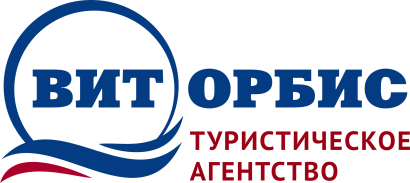       Республика Беларусь 210009                               г. Витебск, ул. Чапаева 4-38                                                            Тел./факс: +375 (212) 265-500МТС: +375 (29) 5-110-100  www.vitorbis.com  e-mail: vitorbis@mail.ru1 день Отправление из Минска ориентировочно в 15:30, транзит по территории Беларуси и России, ночной переезд (рекомендуем при себе иметь рос. рубли на мелкие расходы).2 день Прибытие в Ростов-на-Дону. Размещение в отеле, где созданы все условия для комфортного отдыха.Отдых. Ночлег.По желанию вы самостоятельно можете прогуляться по знаменитой набережной Ростова-на-Дону – это самое красивая часть города,  которая простирается вдоль реки Дон почти на 2 километра. Ночью здесь особенно ярко и зрелищно.3 деньЗавтрак.
Выезд из отеля утром. Транзит по территории России.Пересечение   российско-грузинской границы. Транзит по территории Грузии.4 день Прибытие на морской курорт,  заселение в отеле Батуми или Кобулети.(время заселения зависит от скорости прохождения границы и ситуации на дорогах).Отдых. Вечером ориентировочно в 19.00 – двухчасовая пешеходная обзорная экскурсия по БАТУМИ  (подарок от принимающей стороны) только для туристов из  Батуми. Все очарование современного южного города и морского курорта третьего тысячелетия олицетворяет собой этот сказочный город, сверкающий огнями - настоящий грузинский Лас-Вегас - он вас одновременно очарует и покорит своей красотой!  4 день –13 деньОтдых на море в самом красивом городе Грузии, столице Аджарии – Батуми или Кобулети.Питание:  завтрак.Во время отдыха выезд на экскурсию "Горная Аджария и Знакомство с Грузинским фольклором" и  "Тайные сокровища западной Грузии".Пещеры ПрометеяКаньон Мартвили с катанием на лодочкахКупание в сероводородных источниках Нокалакеви + грузинское винопри группе не менее 12 человек (описание ниже) - по желанию. 13 деньРаннее выселение из номеров в 8.00.Завтрак. Свободное время.Отправление в сторону Тбилиси.(время отправления устанавливает сопровождающий)Автобусно- пешеходная  экскурсия  по чарующему городу  Тбилиси  - в этот день вы увидите, чем дышит и живет этот легендарный город  Вначале посетим  Цминда Самеба - грандиозный собор Святой Троицы - главный кафедральный собор Грузинской православной церкви, занимающий по объемам первое место в мире.  Увидим Церковь Метехи (V в.) - красивый и гордый символ Тбилиси, где по преданию молилась царица Тамара.Затем по Канатной дороге поднимемся к Нарикала - крепостному комплексу различных эпох, откуда открывается прекрасная панорама Тбилиси.Мы насладимся видом водопада и инжировой рощи  в скалистом ущелье и, спустившись по улочкам, осмотрим знаменитый на весь мир квартал серных бань - Абанотубани, известный своим комплексом, стоящим на естественных сернистых источниках. Обязательно пройдёмся по улице Шарден с ее картинными галереями, магазинами антикварных ковров и сувенирными лавками. Посетим современный «Хрустальный мост», которому было дано название «Мост Мира» - является вторым в мире по сложности архитектуры. Увидим Церковь Сиони и Базилику Анчисхати - самую старую из сохранившихся церквей, датируемую VI веком.   Заселение в гостиницу 3* в Тбилиси (удобства в каждом номере, кондиционер, телевизор)Отдых. Ночлег.14 деньЗавтрак в гостинице.Экскурсионный день в регион Кахетия  — удивительный край, знаменитый горами, долинами и вином.Бодбе – Сигнахи - Алазанская долина* – Винзавод  KTW в с. Патардзеули + дегустация грузинских вин в подарок  В первую очередь едем на экскурсию  в женский монастырь в БОДБЕ. По преданию, именно здесь в 335 г. скончалась Святая Нино (христианская просветительница Грузии). Над ее могилой царь Мириан в VI в. построил церковь и основал женский монастырь. Здесь недалеко в ущелье находится источник Святой Нино с целебной водой. В настоящее время там построена купальня и маленькая церковь.У нас с вами будет возможность прогуляться по красивому саду монастыря, утопающему в цветах и зелениДалее вас ждет прогулка по самому красивому и аутентичному кахетинскому городку Сигнахи – Город Любви. Вы посетите самые знаковые места, увидите городскую ратушу, центральную площадь, заберетесь на крепостную стену, откуда открывается потрясающий вид на знаменитую Алазанскую долину и горный хребет Кавказа. Услышите правдивую романтическую историю про художника Нико Пиросамни, которая является сюжетом песни «Миллион алых роз». Также  увидите крепость Сигнахи, входящую в список самых известных и крупных крепостей Грузии.По дороге мы остановимся в селе Патардзеули и посетим винзавод KTW, где состоится бесплатная дегустация спиртных напитков местного производства. Здесь вы сможете приобрести качественное вино и чачу по минимальной стоимостиВозвращение в Тбилиси в гостиницу.Свободное время.15 деньЗавтрак.  Выселение из номеров.
Посещение торгового центра Тбилиси Молл (1 час).
Далее направляемся в   Древнюю столицу Восточного Грузинского царства (Иверии) – г. Мцхета. Это святое место для каждого грузина. За уникальные христианские реликвии Мцхету называют «Вторым Иерусалимом».Мы побываем в одном из главных духовных центров страны храм Светицховели (в переводе «Животворящий Столп»), в основании которого захоронена одна из главных христианских святынь - Хитон Господень.Обязательно пройдем по старинным улицам Мцхеты, прогуляемся по сувенирному базару.Далее посетим  монастырь Джвари (в пер.«Крест»), храм VI века откуда открывается потрясающий вид на Мцхету и на слияние двух главных рек Грузии – Куры и Арагви. Монастырь является  как бы продолжением формы отвесной скалы. 
Действующий монастырь Джвари- жемчужина грузинской христианской архитектуры.Выезд из Тбилиси в сторону российско-грузинской границы, по пути вас ожидает одна из самых красивых дорог на Планете  – Военно-Грузинская дорога.  Всё это неописуемой красоты места, где так и хочется остановить время, чтобы вдоволь налюбоваться бесконечной магией горных громадин.Полюбуемся Жинвальским  водохранилищем -  одним из самых красивых водоёмов в Грузии.Посмотрим Крепость Ананури (остановка для фотосессии) - это сооружение еще феодальной эпохи, которая служила форпостом для правителей этих земель.Проедем  через Гудаури – знаменитый горнолыжный курорт Грузии и Дарьяльскому ущелью -  очень живописные места, где скалы возвышаются на 1000 метров.Достигнем Крестового перевала  - высшая точка военно-грузинской дороги высотой 2395 м над уровнем моря. У вас будет ощущение, что поднимаешься выше облаков.Посетим смотровую площадку «Дружба народов», где во всей красе отрывается великолепие этого горного края (остановка для фотосессии по возможности )***Прохождение границы. Ночной переезд.16 деньТранзит по территории России.Прибытие в транзитную гостиницу в со всеми удобствами  в г. Воронеж. Отдых. Ночлег.17 деньЗавтрак.
Ранний выезд из гостиницыТранзит по территории России и Беларуси.Прибытие в Минск поздно ночью после 00.00 (зависит от ситуации на дорогах)Даты тураотель Panoramaотель Orbi Sea Towersотель Our Houseотель Our HouseMagnolia HotelДаты турав 2/3 местном BBв 2/ 3 местномBB2/3  мест. ВВ / дети до 12 лет2/3 мест. НВ / дети до 12 летв 2/3 местномBB13.06-29.06465/460500/480420/385450/410465/46022.06-08.07465/460500/480420/385450/410465/46001.07-17.07465/460500/480420/385450/410465/46010.07-26.07475/470510/490430/395460/420475/47019.07-04.08475/470510/490430/395460/420475/47028.07-13.08475/470510/490430/395460/420475/47006.08-22.08475/470510/490430/395460/420475/47015.08-31.08475/470510/490430/395460/420475/47024.08-09.09465/460500/480420/385450/410465/46002.09-18.09465/460500/480420/385450/410465/46011.09-28.09465/460500/480420/385450/410465/460